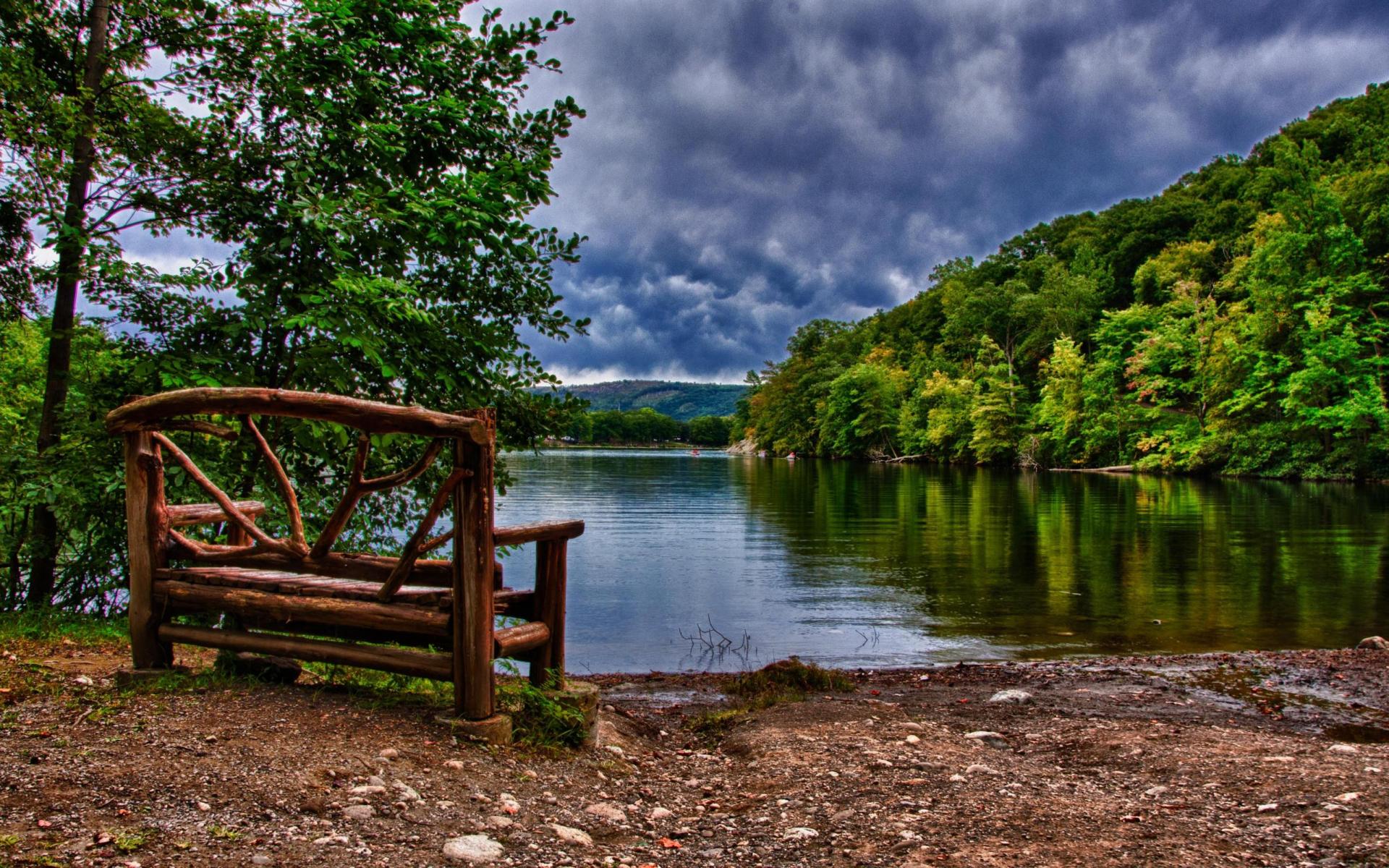 Complete your meditation expressing gratitude. Then have a beautiful rest of the day or evening.Date:Today I am grateful for: 